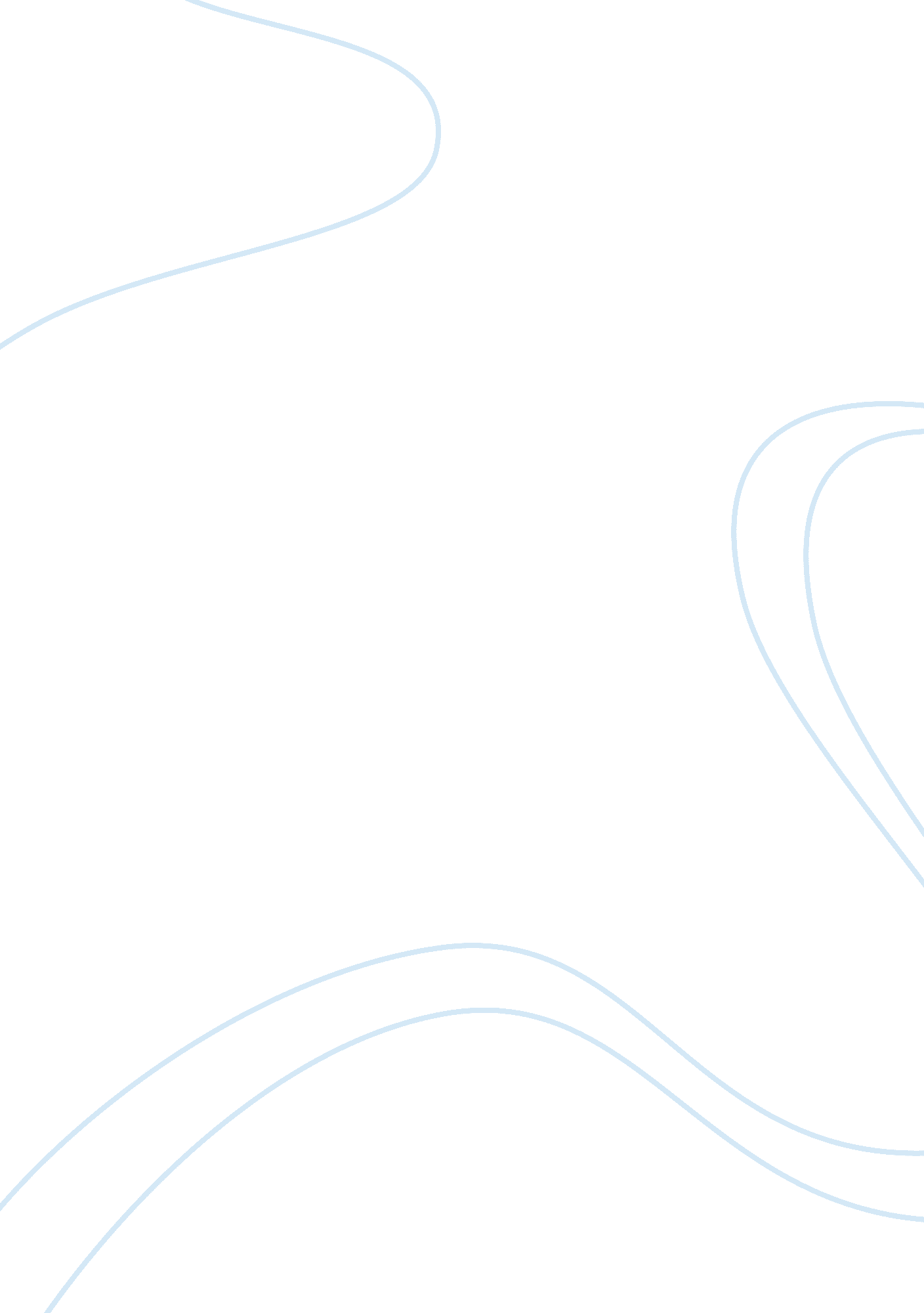 Is science curseScience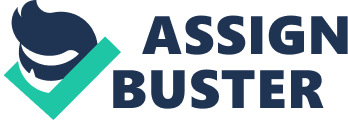 Today, the mankind is living under the shadow of sudden death. It appears that we have come to the end of our journey. Now we stand on the brink of complete and final destruction. The earth has become a dangerous place. It may explode to pieces at any moment. Man has been living on this earth for thousands of years. It has been giving him everything he needed. Then, why it has become so dangerous. The only thing responsible for this isscienceand its inventions. Science has brought more fear and danger than hope and comfort. In the beginning, it appeared to be the greatest friend and helper of man. It promised to overcome disease and death. The atom bomb wiped out Hiroshima and Nagasaki. It has broken up the established institutins. What has to accomplished? It has not endedpoverty. He loved his neighbours and respected his elders. It promised to make this earth a paradise, and man an immortal god. Science has developed such terrible weapons of war that in the next world war not a single man will escape death. It has made this earth a hell and man an insance devel. Of curse, there were wars and famines sometimes. Science has, no doubt, made it possible to produce things in great quantities. The last two World Wars killed millions of people and destroyed many cities. The disadvantages: 1. Can be easily manipulated by irresponsible persons. 2. We'll be too dependant on it. Whentechnologyfails, we r helpless (in one way or another). 3. Sometimes, it affects ourhealthand lifestyles(we'll be complacent and lazy. The chemicals r hazardous). 4. It destroys our simple and healthy life(I miss the traditional style of living). 5. Invasion of our privacy. 6. Science can pollute waters. Scientists die in labs because of accidents. * Too many species to keep track of. * Animals disturbed from habitats. * Plant species taken fromenvironment. * Rare species threatened. due to nuclear development there is a danger of occurence of secon world war 2. due to nuclear radiation there are many diseases throught the world 3. it leads to globular warming On the minus side there is weaponry which is the inseparable issue of the new technologies. Hence the main problem is the proper use of this knowledge. Nevertheless, weapon engineering propels and provides a huge advance. Also, the industry despite highly developed machinery pollutes the globe. On the other hand while many people live in horrible conditions and famine governments spend a lot ofmoneyon developing weapon industry. Is it the right way? Maybe the modern technology should either stop or prevent social disproportions. Lastly, do new technologies make us happier? It is not an easy question and each person should consider it. If at one hand, science and technologyhas brought a lot of wonders for us then on the other hand, there are disadvantages of science and technology as well. Firstly, it has increased theanxietyin our lives. Secondly, when technology goes in the wrong hands then it can negatively impact the society such as the increasing rate of cyber crime, hacking, stealing of personal information and pornography websites. Thirdly, technology has also increased the alternatives and opportunities for the terrorists. Moreover, technology has suppressed our physical efforts and we are getting more luxurious and comfort living. The economies which lag behind in incorporating new technologies are considered poor economies and their progress in the world is hindered. 